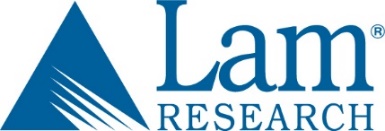 美商科林研發 實習職缺列表★如您對以上職缺有興趣，歡迎主動投遞履歷至人資窗口，我們將盡快與您聯繫！★科林研發HR窗口：Sandy Wu / Sandy.Wu1@lamresearch.com / 03-5798666#534職缺工作地區詳細說明(點選連結，了解更多)暑期實習生-設備/製程/HR/Manpower林口新竹台中台南【2021 Summer Intern Program】- 林口 製程工程師實習｜美商_科林研發股份有限公司_Lam Research｜桃園市龜山區－104 人力銀行【2021 Summer Intern Program】- 新竹 製程工程師實習｜美商_科林研發股份有限公司_Lam Research｜新竹市－104 人力銀行【2021 Summer Intern Program】- 新竹 設備工程師實習｜美商_科林研發股份有限公司_Lam Research｜新竹市－104 人力銀行【2021 Summer Intern Program】- 新竹 Manpower Intern｜美商_科林研發股份有限公司_Lam Research｜新竹市－104 人力銀行【2021 Summer Intern Program】- 新竹 HR Intern｜美商_科林研發股份有限公司_Lam Research｜新竹市－104 人力銀行【2021 Summer Intern Program】- 后里 製程工程師實習｜美商_科林研發股份有限公司_Lam Research｜台中市后里區－104 人力銀行【2021 Summer Intern Program】- 台南 製程工程師實習｜美商_科林研發股份有限公司_Lam Research｜台南市新市區－104 人力銀行5/29(六) 台南招募面談會】設備工程師 - 南科台南【5/29(六) 台南招募面談會】設備工程師 - 南科 (濕蝕刻 Clean、蝕刻 Etch、薄膜沉積 Thin Film) (歡迎轉職應徵頂尖設備工程師)｜美商_科林研發股份有限公司_Lam Research｜台南市新市區－104 人力銀行